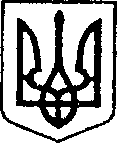                                                                                                 УКРАЇНАЧЕРНІГІВСЬКА ОБЛАСТЬН І Ж И Н С Ь К А    М І С Ь К А    Р А Д А68 сесія VII скликанняР І Ш Е Н Н Явід       26 лютого  2020 р.	       м. Ніжин	                       № 49 – 68/2020 	У відповідності до ст. 25, 26, 42, 59, 73  Закону України «Про місцеве самоврядування в Україні», на  виконання  статті 7 Закону України "Про засади державної регуляторної політики у сфері господарської діяльності" щодо планування діяльності з підготовки проектів регуляторних актів, Регламенту Ніжинської міської ради Чернігівської області, затвердженого рішенням Ніжинської міської ради Чернігівської області від 24 листопада 2015 року №1-2/2015 (із змінами), розглянувши пропозиції управління житлово – комунального господарства та будівництва Ніжинської міської ради, Ніжинська міська рада вирішила:Внести зміни до додатку до рішення Ніжинської міської ради від 27.11.2019 р. № 20-63/2019 "Про затвердження плану діяльності з підготовки проектів регуляторних актів на 2020 рік» та доповнити його пунктами 11 і 12 наступного змісту :2. Начальнику управління житлово-комунального господарства та будівництва Ніжинської міської ради Кушніренко А. М. забезпечити оприлюднення даного рішення на офіційному сайті Ніжинської міської ради, відповідно до вимог чинного законодавства, протягом 5-ти робочих днів з дня його прийняття.3. Контроль за виконанням даного рішення покласти на постійну комісію Ніжинської міської ради з майнових та житлово-комунальних питань, транспорту, зв’язку та охорони навколишнього середовищ (голова комісії Онокало І. А.)Міський голова                            					   А.В. ЛінникПро внесення змін до додатку до рішення Ніжинської міської ради від 27 листопада 2019 р. № 20-63/2019 «Про затвердження плану діяльності з підготовки проектів регуляторних актів на 2020 рік» №п/пВид проектуНазва проектуЦіль прийняттяСтрок підготовкиРозробник проекту11Рішення виконавчого комітету міської радиПро затвердження  Правил користування міським пасажирським автомобільним транспортом на території Ніжинської міської об’єднаної територіальної громадиВрегулювання порядку користування міським пасажирським автомобільним транспортом на території Ніжинської міської об’єднаної територіальної громадиПротягом 2020 рокуУправління житлово – комунального господарства та будівництва12Рішення виконавчого комітету міської радиПро затвердження Положення про оператора автоматизованої системи обліку оплати проїзду у міському пасажирському автомобільному транспорті на території Ніжинської міської об’єднаної територіальної громадиВрегулювання процесу проведення конкурсу з визначення оператора автоматизованої системи обліку оплати проїзду у міському пасажирському автомобільному транспорті на території Ніжинської міської об’єднаної територіальної громадиПротягом 2020 рокуУправління житлово – комунального господарства та будівництва